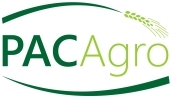 Experts of  PACAGRO TEMPUS projectSZNIIMESHAleksandr Dobrinov, Candidate of Sciences (PhD) (Engineering) – project coordinator of SZNIIMESH part, project expert Head of Division in SZNIIMESH with professional focus on R&D planning, organization and coordination. He has 60 scientific publications in Russian and foreign editions (Lithuania, Tadzhikistan, Poland and others) and 10 patents of the Russian Federation. Member of the Coordination Council for Agriculture of the Northwest Regional Agricultural Research Center. Member of "Saint-Petersburg" Section of SAE International (Society of Automotive Engineers). In 2002-2004 he was a senior lecturer on agricultural machinery in Saint Petersburg State Agrarian University.E-mail: dav@sznii.ruDmitrii Maksimov, Candidate of Sciences (PhD) (Engineering) - project expert Deputy Director on Research in SZNIIMESH Research and practical activity is aimed at scientific support of most urgent engineering problems for the Agro-Industrial Complex in the North-West Region of Russia in the form of:theoretical substantiation, investigation, development and implementation of technologies for preparing animal and poultry wastes for application as organic fertilizers; fundamentals of making agricultural production environmentally sound.forming R&D policy of the institute The findings and results have been presented in more than 70 scientific publications in Russian and foreign editions (Austria, Denmark, the Netherlands, Poland, Spain, and Ukraine). He has 4 patents of the Russian Federation.At present he is working on the problems of methodological support of technological modernization of plant production on the regional and farm level; actively participates in advanced training activities for agricultural specialists. He also successfully coordinated the work of SZNIIMESH in international research projects such as Baltic Agricultural Run-off Action Program BAAP (1995-2002); Small Environmental Projects Scheme SEPS-3 (UK) - Project 343 “To Elaborate Environmental Guidebook for Agricultural Enterprises”, SEPS 362 Follow-up Project “Dissemination, Networking and Publicity” (2004-2006); AGRORISKS Network of Excellence (2003); EU-HELCOM projects “Baltic Hazardous and Agricultural Releases Reduction - BaltHazAr (2009-2013) and “Implementation of the Baltic Sea Action Plan in Russia - BASE” (2013-2014); “Sustainable Manure Management in Animal Farms in Leningrad Oblast, RUSSIA” (2011-2014); “Clean Rivers to Healthy Baltic Sea – Luga-Balt” (2012-2014), ENPI Cross Border Cooperation Programme; Baltic COMPASS (2009-2012) and “Environmentally Responsible Agricultural Business Development in North-East Baltic Sea Region – ERAB-SI” as a follow-up project.E-mail:  maximov@sznii.ruAleksandr Perekopskii, Candidate of Sciences (PhD) (Engineering) – project expert Head of Division (Technologies and Mechanization of Plant Production Processes) in SZNIIMESH with professional focus on grain crops growing; assistant professor of Saint-Petersburg State Agrarian University; research advisor of three post-graduate students.Expert of International Center for Transfer and Commercialization of Agricultural Technologies (Astana, Kazakhstan); member of the Coordination Council for Agriculture of the Northwest Regional Agricultural Research Center; member of "Saint-Petersburg" Section of SAE International (Society of Automotive Engineers). In 2004 he was an invited lecturer in Agricultural Mechanization Institute in Shenyang (Liaoning Province, China), in 2005-2008 he lectured in Vologda Postgraduate School for Agricultural Specialists. He has 132 scientific publications in Russian and foreign editions (Latvia, Poland, Ukraine, and Belarus) and 19 patents of the Russian Federation. He has also close contacts with agricultural producers (large and small scale farms in various parts of the Russian Federation) as an advisor and joint project partner.E-mail:  aperekopskii@mail.ruAleksandr Briukhanov, Candidate of Sciences (PhD) (Engineering) – project expertHead of Division with the professional focus on research on organic farming practices under conditions of the North-West Russia; expertise in development and introduction of farm waste utilization practices; organization of ecological monitoring in agricultural enterprises; development of process regulations and farm waste management plans on separate farm and region level. He has around 50 scientific publications in Russian and foreign editions (Austria, Belarus, Denmark, the Netherlands, Poland, Spain, and Ukraine) and 10 invention patents of the Russian Federation and Authorship Certificates. His division was the executor of the tasks in the framework of several international projects, such as EU-HELCOM projects “Baltic Hazardous and Agricultural Releases Reduction - BaltHazAr (2009-2013) and “Implementation of the Baltic Sea Action Plan in Russia - BASE” (2013-2014); “Sustainable Manure Management in Animal Farms in Leningrad Oblast, RUSSIA” (2011-2014); “Clean Rivers to Healthy Baltic Sea – Luga-Balt” (2012-2014), ENPI Cross Border Cooperation Programme; Baltic COMPASS (2009-2012) and “Environmentally Responsible Agricultural Business Development in North-East Baltic Sea Region – ERAB-SI” as a follow-up project.He has also close contacts with agricultural producers (large and small scale farms in various parts of the Russian Federation) as an advisor and joint project partner.E-mail: sznii@yandex.ru Mgr. Liudmila Eremenok – financial management E-mail: buhnii@bk.ru   Mgr. Larisa  Levchenko  - Foreign Relations Manager (project administration)E-mail: nii@sznii.ru